REPUBLIKA HRVATSKAMINISTARSTVO POLJOPRIVREDENatječaj za sufinanciranje zaštitnih sredstava za sprječavanje štete od divljači u 2018. godiniOBRAZAC ZA PRIJAVU (obrazac popuniti korištenjem računala)Osnovni podaci o prijavitelju:Podaci o prijavi:„NAPOMENA“: Pod ostalim izvorima financiranja neće se priznati financiranje iz kredita poslovnih banaka.MPNaziv prijaviteljaOIB prijaviteljaRNO broj (samo udruge)MIBPG (samo poljoprivredna gospodarstva)Odgovorna osoba (ime, prezime, funkcija)Adresa (ulica, broj, poštanski broj i naziv mjesta) Telefon/mobitel/telefaxE – mail:Poslovna bankaBroj žiro-računa (IBAN):Osnivač i godina upisa u registarBroj zaposlenihna određenona neodređenoBroj volonteraSvrha i područje djelovanjaPodručje provedbe (lovište/katastarske čestice ili ARKOD ID)Osoba odgovorna za provedbu prijave (ime, prezime, telefon e-mail)Ostale institucije ili osobe uključene u provođenje prijave12Ostale institucije ili osobe uključene u provođenje prijave34Ukupni troškovi utrošeni za provedbu prijaveIznos vlastitih sredstavakn%Iznos koji se traži od MPkn%Iznos dobiven od drugih donatorakn%Količina kupljenih električnih ograda (pastira) i/ili žičanih ograda - mrežakomkomime i prezime te potpis osobe odgovorne za provedbu prijave ime i prezime te potpis osobe ovlaštene zazastupanje prijaviteljaMjesto i datum: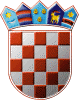 